Wacom for Windows/MacINSTALLATIONConnect your Wacom using the USB port into tablet or computerFor setting up the Wacom – visit https://www.wacom.com/en-us/getting-started/wacom-intuos were they have provided detailed instructions. Click on Windows/Mac for downloading drivers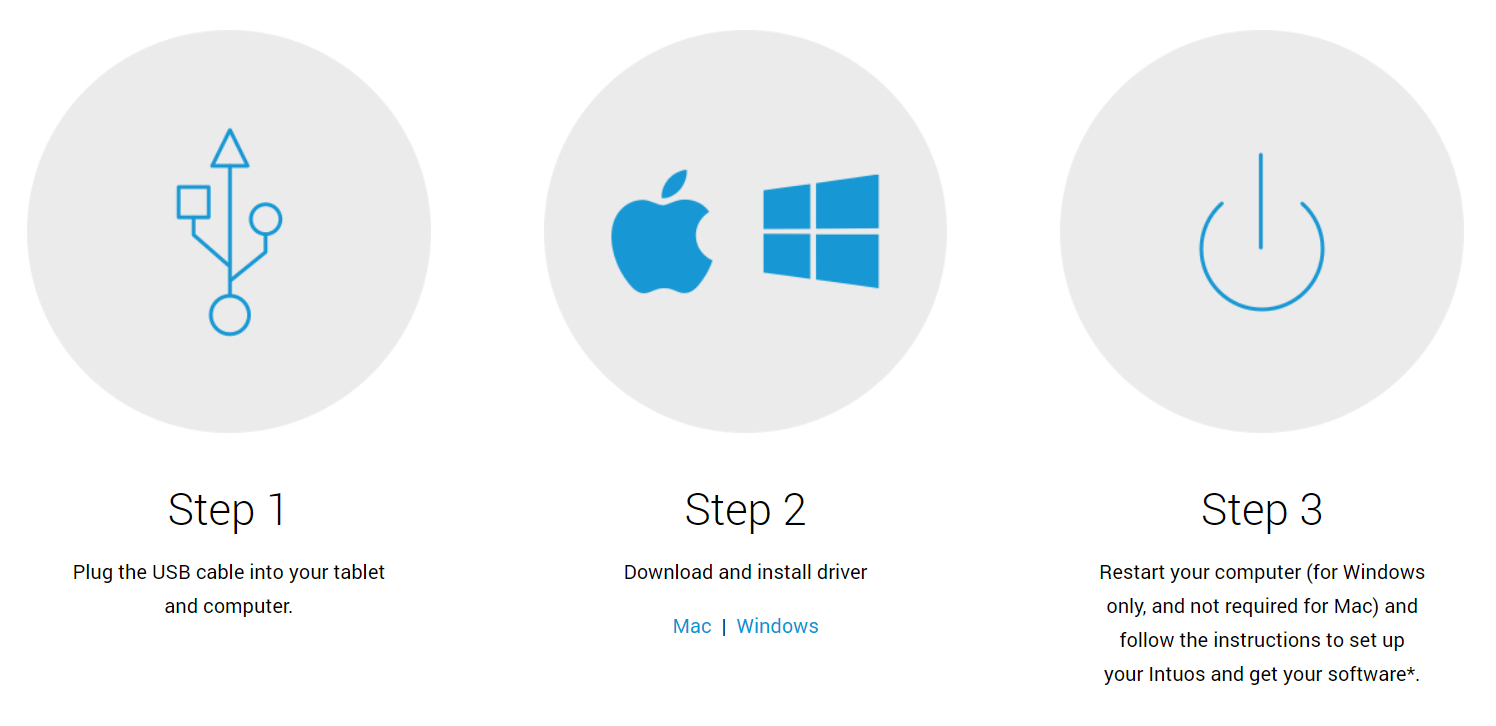 Once downloaded, click on the application to install it. Once installed it will prompt user to restart the computer. PAIR YOUR WACOM VIA BLUETOOTH TO COMPUTERUnplug your tabletOpen Bluetooth settings/preference on your computerPress the power (middle) button of your Intuos and the Led will start blinking blue.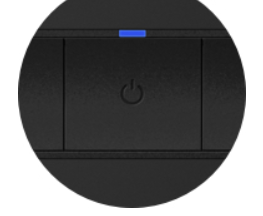 On your computer, select Wacom Intuos and “Pair”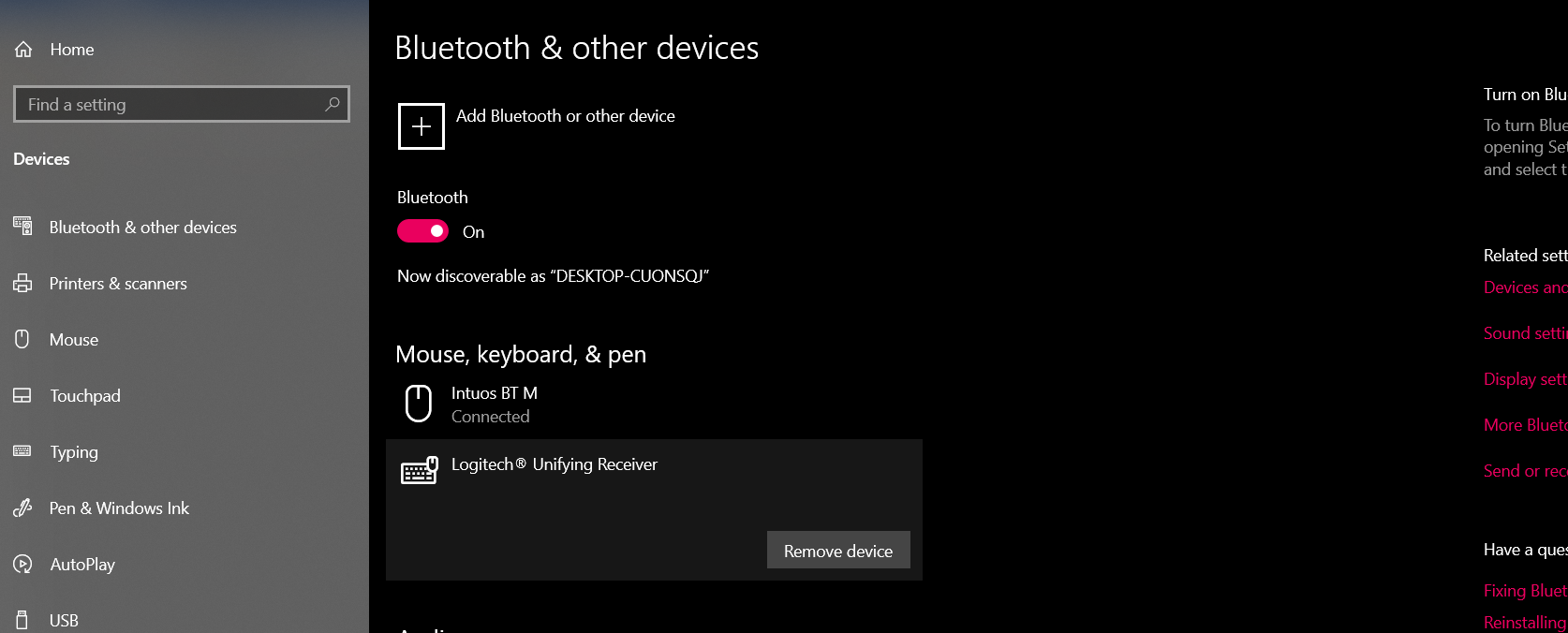 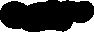 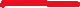 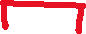 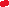 SET UP WACOM After Installing drivers, click on the driver, a prompt box appears. Select “Yes” to allow the application to make changes.A welcome window should open. 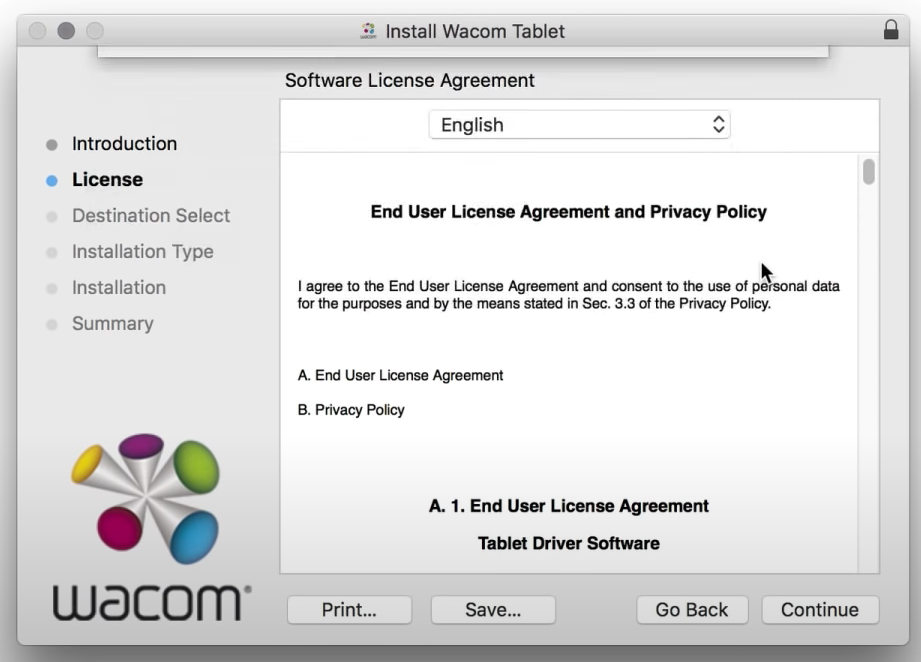 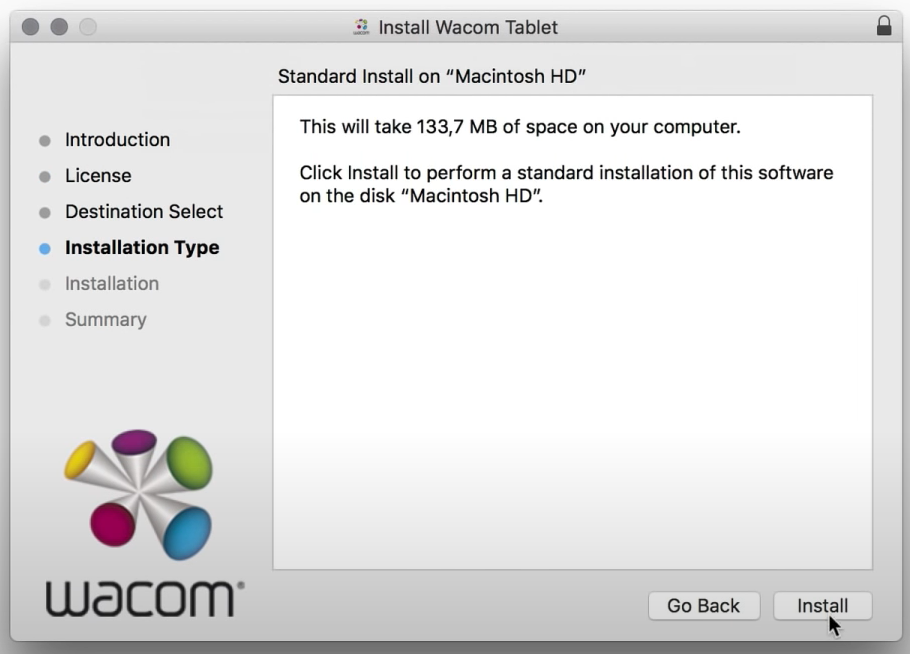 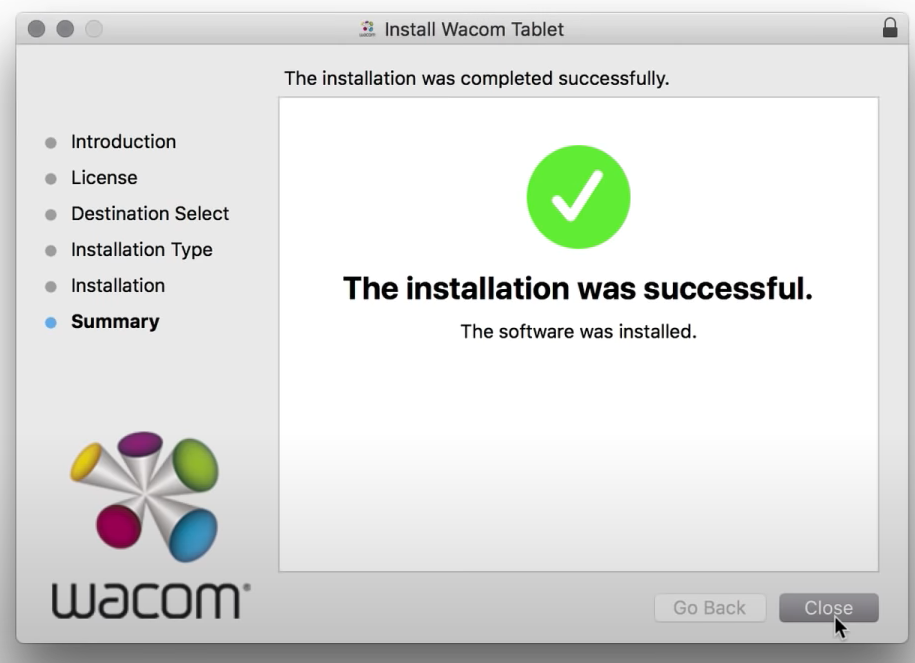 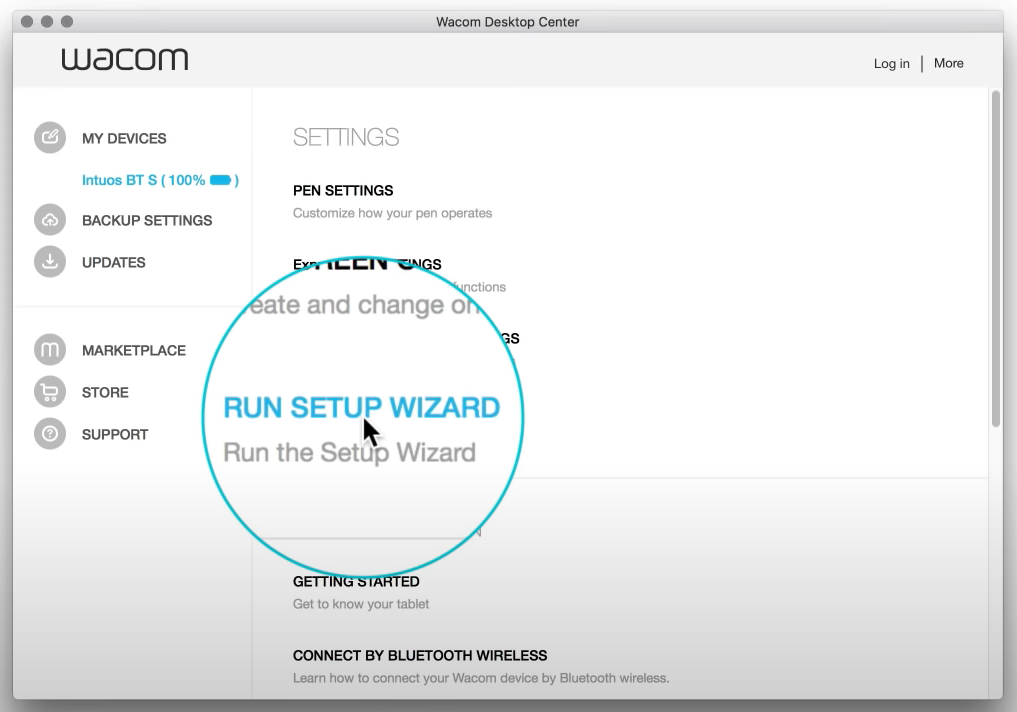 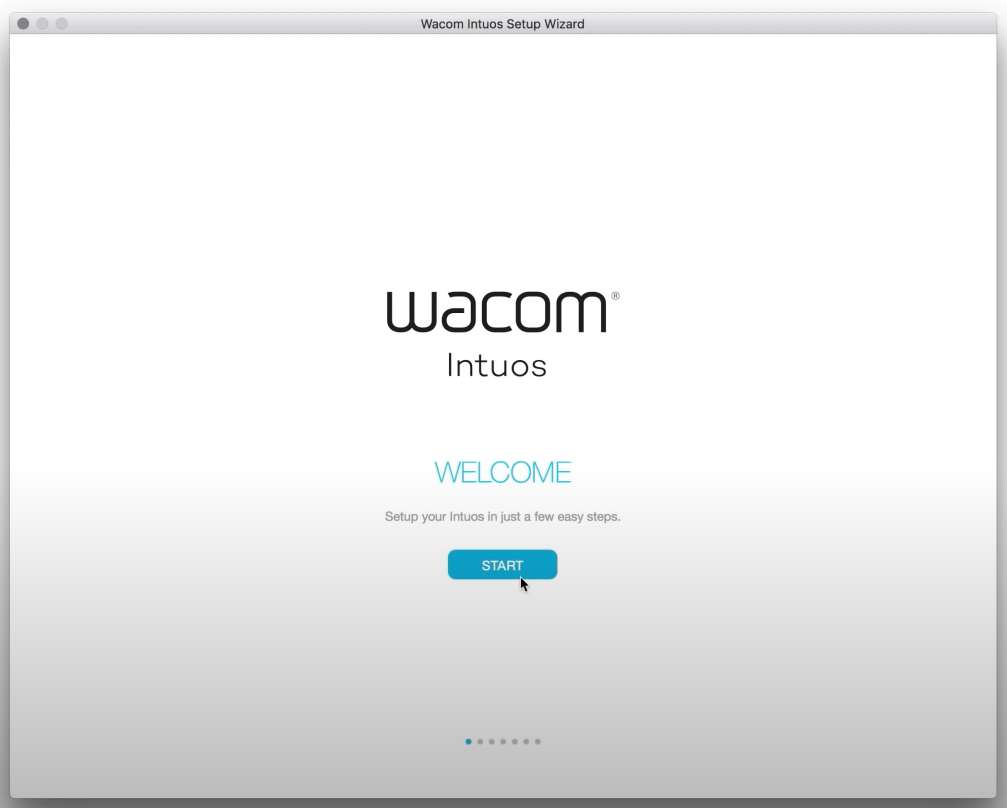 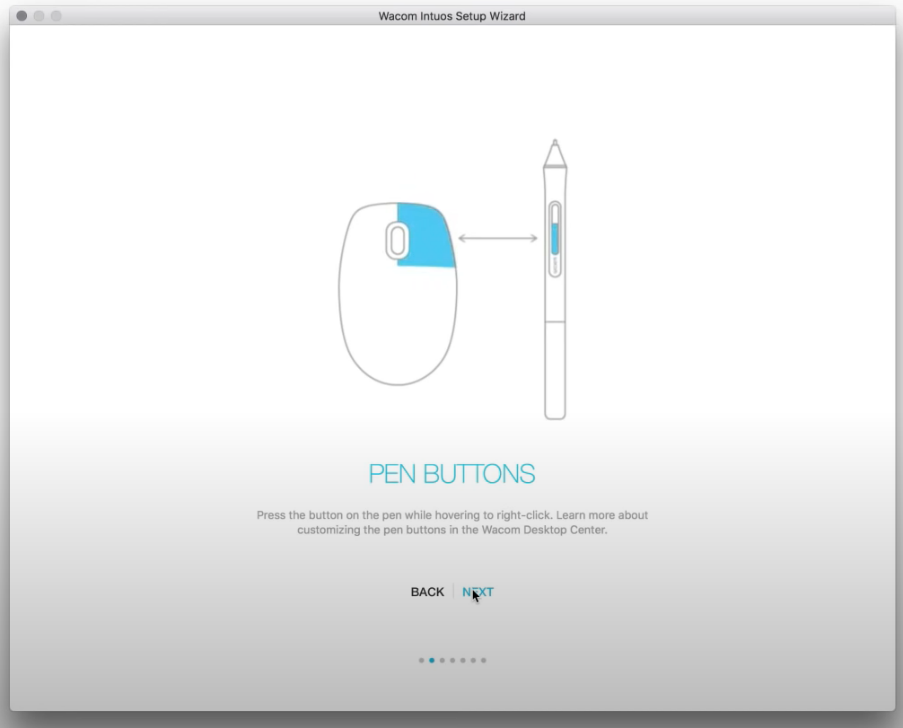 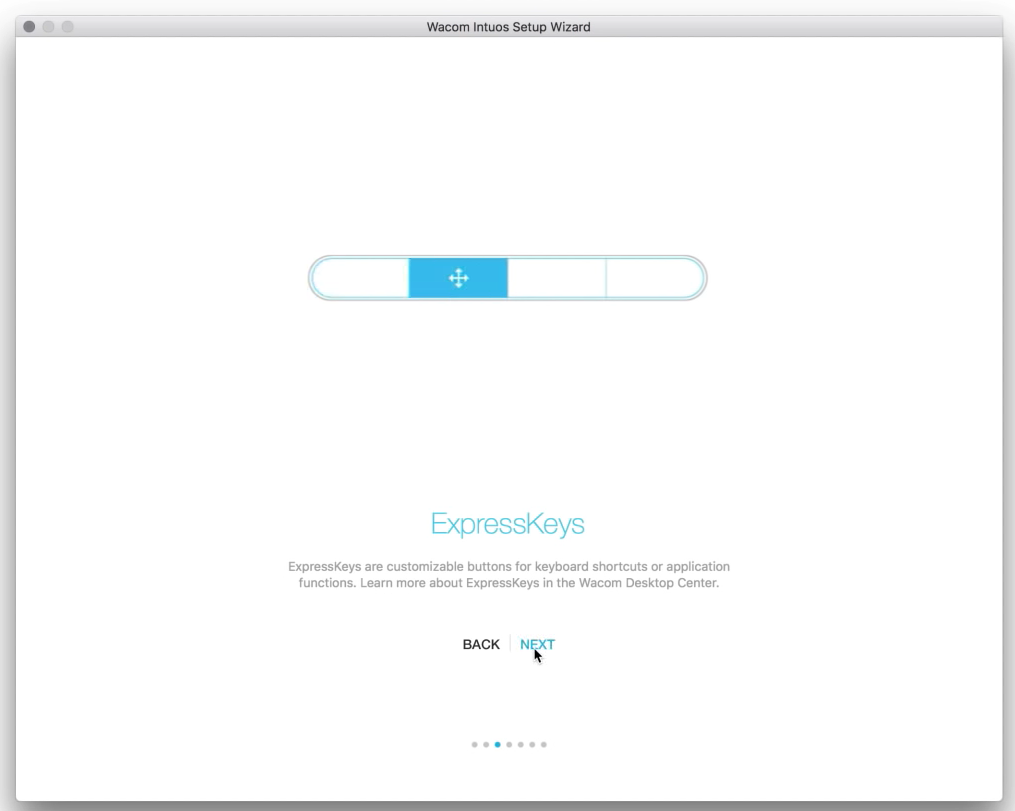 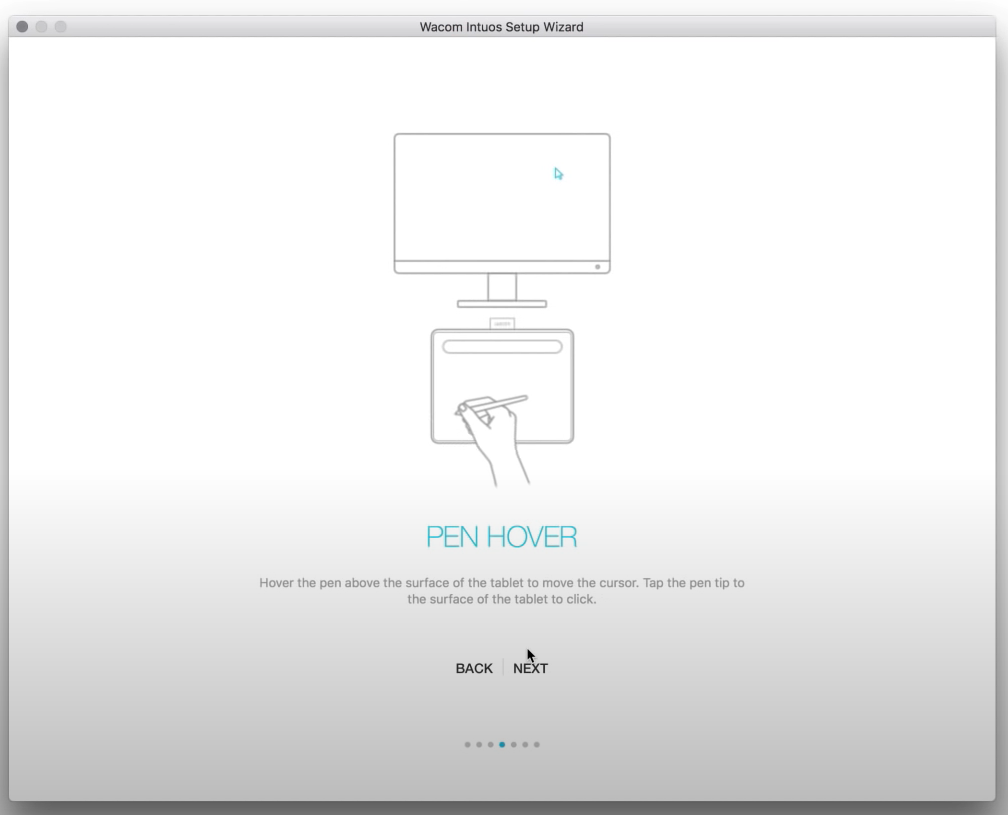 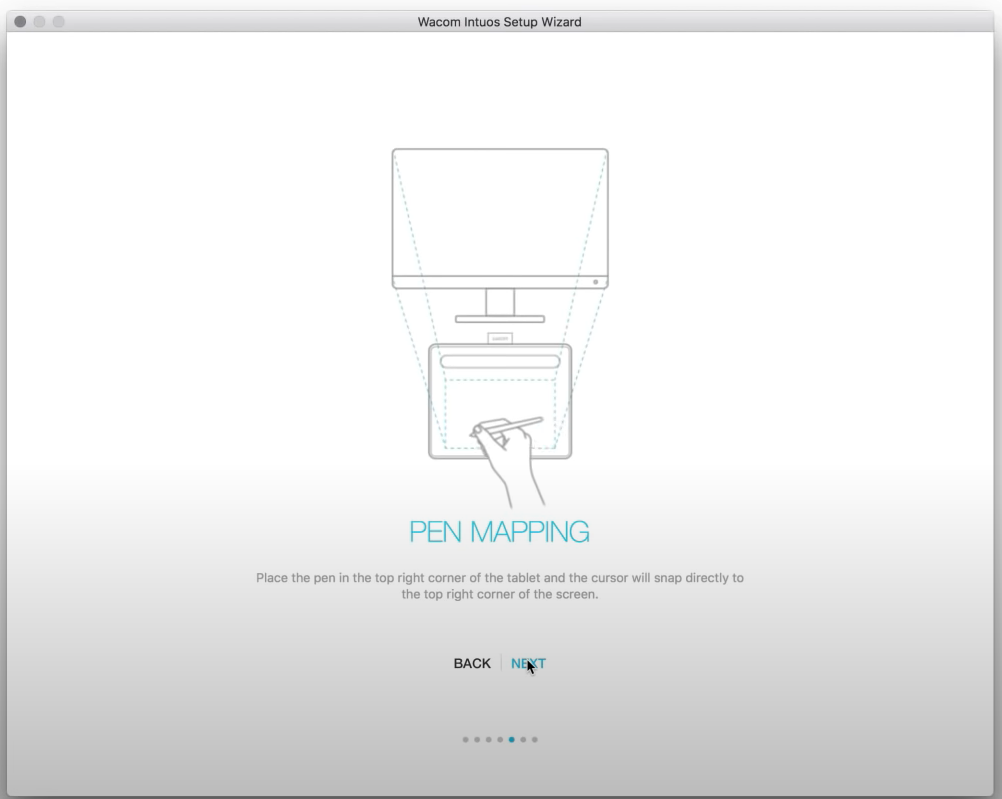 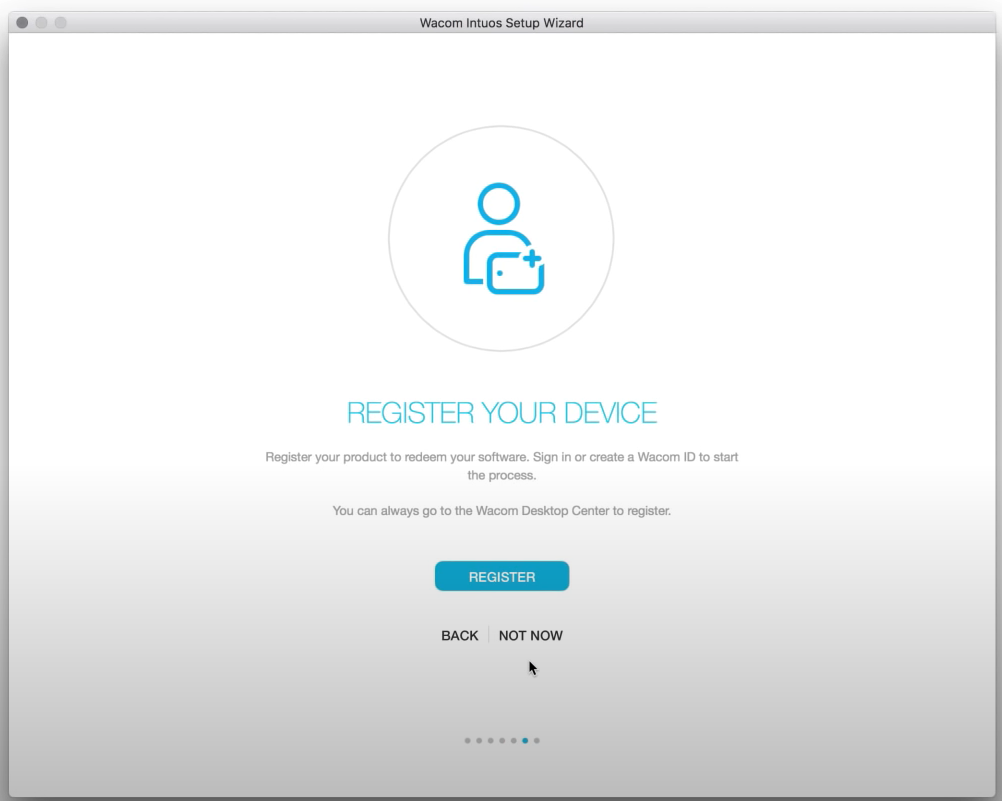 